KLASA VIII – ŚRODA 8.04.2020 R.FizykaTemat: Obrazy tworzone przez zwierciadło wklęsłe.  (podręcznik str.238)Wstęp: zad. 6 str. 237 podręcznik.Doświadczenie 53 (do wykonania w domu przed lekcją)Zasady konstruowania obrazów.Aby znaleźć obraz punktu trzeba poprowadzić przynajmniej 2 promienie i wyznaczyć ich punkt przecięcia po odbiciu.Promień biegnący równolegle do osi, po odbiciu przechodzi przez ognisko Promień biegnący przez ognisko, po odbiciu przechodzi równolegle do osiPromień biegnący przez środek zwierciadła,  odbija się pod takim samym kątem.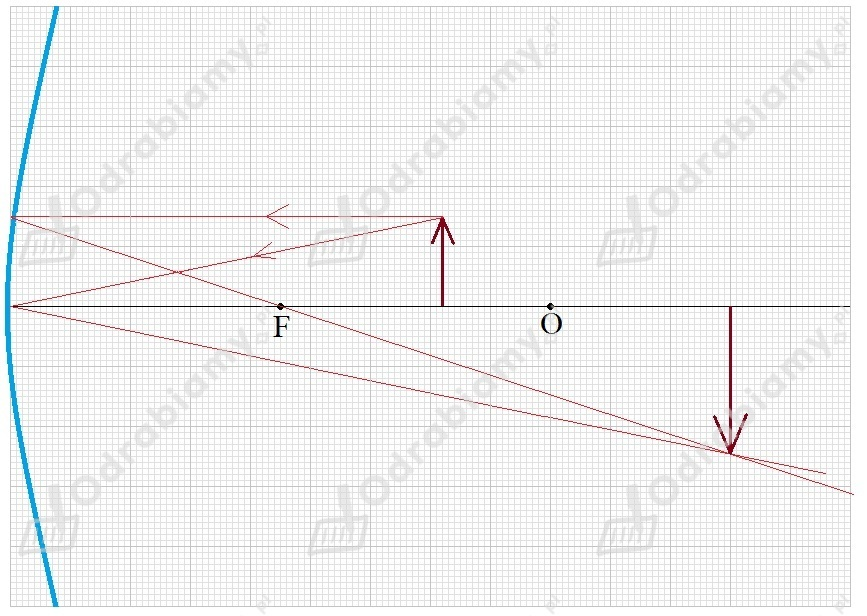 Powstałe obrazy zależą od odległości przedmiotu od zwierciadłaJeżeli   f > x > 2f   (x odległość przedmiotu od zwierciadła)Powstał obraz:a.b.c.Pozostałe przykłady: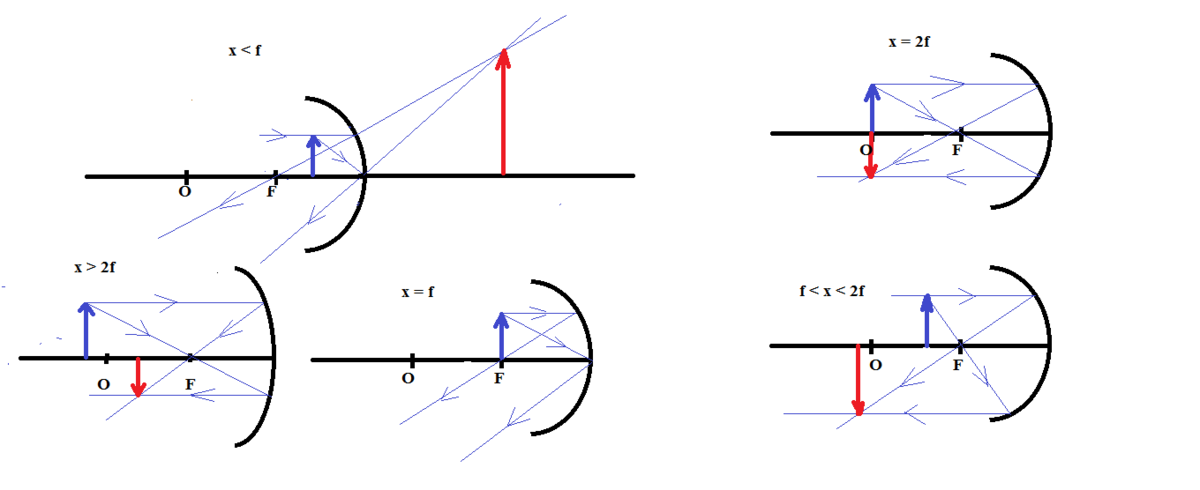 MatematykaTemat: Oś symetrii figury. Zapoznać z filmikiem na  Youtubie.ChemiaTemat: Szereg homologiczny kwasów karboksylowych.Instrukcja dla uczniu: Drogi uczniu na dzisiejszej lekcji poznasz szereg homologiczny pochodnych węglowodorów -  kwasów karboksylowych. Proszę uważnie obejrzyj film na podanym niżej linku. W zeszycie zapisz definicję kwasów karboksylowych, grupę funkcyjną i szereg homologiczny kwasów do 5 atomów węgla.  Spróbuj zapamiętać wzory sumaryczne    i półstrukturalne oraz nazwy zwyczajowe i systematyczne tych 5 kwasów karboksylowych.Linki: https://www.youtube.com/watch?v=Y9OeBxJmSVYJęzyk polskiTemat: Jak napisać list motywacyjny?1. Wyjaśnienie czym jest list motywacyjny?2. Kompozycja listu motywacyjnego.3. Przykład listu motywacyjnego – analiza treści, wyodrębnienie elementów listu.4. Ćwiczenia – redagowanie listu motywacyjnego.Wychowanie fizyczneTemat: Pozytywne i negatywne czynniki wpływające na zdrowie, wykonanie próby siły mięśni brzucha Indeks Sprawności Fizycznej.Język angielskiTemat: Doing shopping. Robienie zakupów.Instrukcja dla ucznia: Podręcznik str. 102. przećwiczyć wymowę słownictwa (sekcje-rodzaje sklepów, w sklepie, kupowanie ubrań), wypisać do zeszytu po 5 najtrudniejszych słówek z każdej sekcji.http://e-angielski.net/sklepy-po-angielsku/W tabelce poniżej znajdziesz więcej przykładów:If you want to buy…., you should/ have to go to…. If you want to buy….., go to…..Język rosyjskiTemat: Скоро  Пасха- продолжение.Instrukcja dla ucznia: 1/ ciąg dalszy redagowania pisemnej wypowiedzi na temat Świąt Wielkanocnych.OsobaMiejscegreengrocer – sprzedawca warzywgreengrocer’s – warzywniaknewsagent – kioskarznewsagent’s – kioskbutcher – rzeźnikbutcher’s – rzeźnikbaker – piekarzbaker’s – piekarniajeweller – jubilerjeweller’s – jubilerflorist – kwiaciarzflorist’s – kwiaciarniachemist – aptekarzchemist’s – aptekagrocer – sklepikarzgrocer’s – sklep spożywczyfishmonger – sprzedawca rybfishmonger’s – sklep rybnystationer – sprzedawca artykułów papierniczychstationer’s – sklep papierniczyironmonger – sprzedawca wyrobów żelaznychironmonger’s – sklep z artykułami żelaznymi